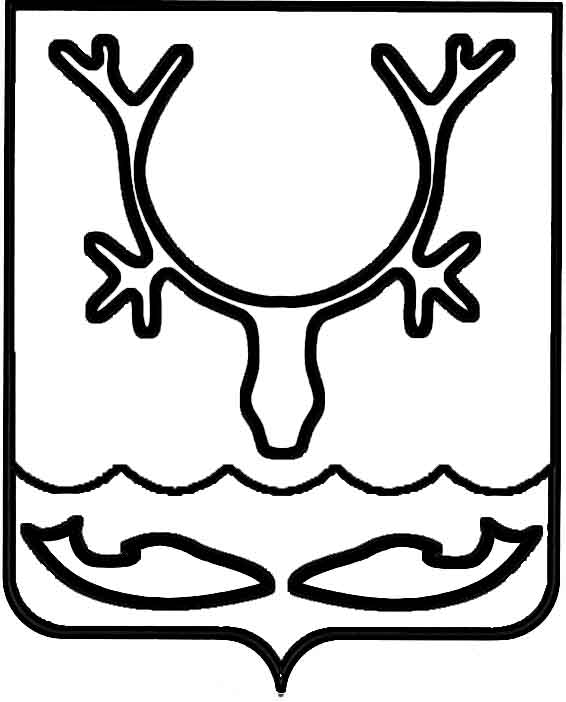 Администрация МО "Городской округ "Город Нарьян-Мар"ПОСТАНОВЛЕНИЕот “____” __________________ № ____________		г. Нарьян-МарОб уполномоченном органе местного самоуправления на выдачу разрешения            на размещение объектов на землях или земельных участках, находящихся                       в собственности муниципального образования "Городской округ "Город Нарьян-Мар", без предоставления земельных участков и установления сервитутаВ соответствии с Земельным кодексом Российской Федерации, законом Ненецкого автономного округа от 19.09.2014 95-оз "О перераспределении полномочий между органами местного самоуправления муниципальных образований Ненецкого автономного округа и органами государственной власти Ненецкого автономного округа", постановлением Администрации Ненецкого автономного округа от 21.10.2015 № 340-п "Об утверждении порядка и условий размещения объектов на землях или земельных участках, находящихся                              в государственной собственности Ненецкого автономного округа или муниципальной собственности, а также на землях или земельных участках, государственная собственность на которые не разграничена, без предоставления земельных участков и установления сервитутов" Администрация МО "Городской округ "Город Нарьян-Мар"П О С Т А Н О В Л Я Е Т:1.	Уполномоченным органом местного самоуправления на выдачу разрешения на размещение объектов на землях или земельных участках, находящихся в собственности муниципального образования "Городской округ "Город Нарьян-Мар", без предоставления земельных участков и установления сервитута является Администрация МО "Городской округ "Город Нарьян-Мар".2.	Настоящее постановление вступает в силу со дня его официального опубликования.1611.20151313Глава МО "Городской округ "Город Нарьян-Мар" Т.В.Федорова